Anmeldung/Einverständniserklärung/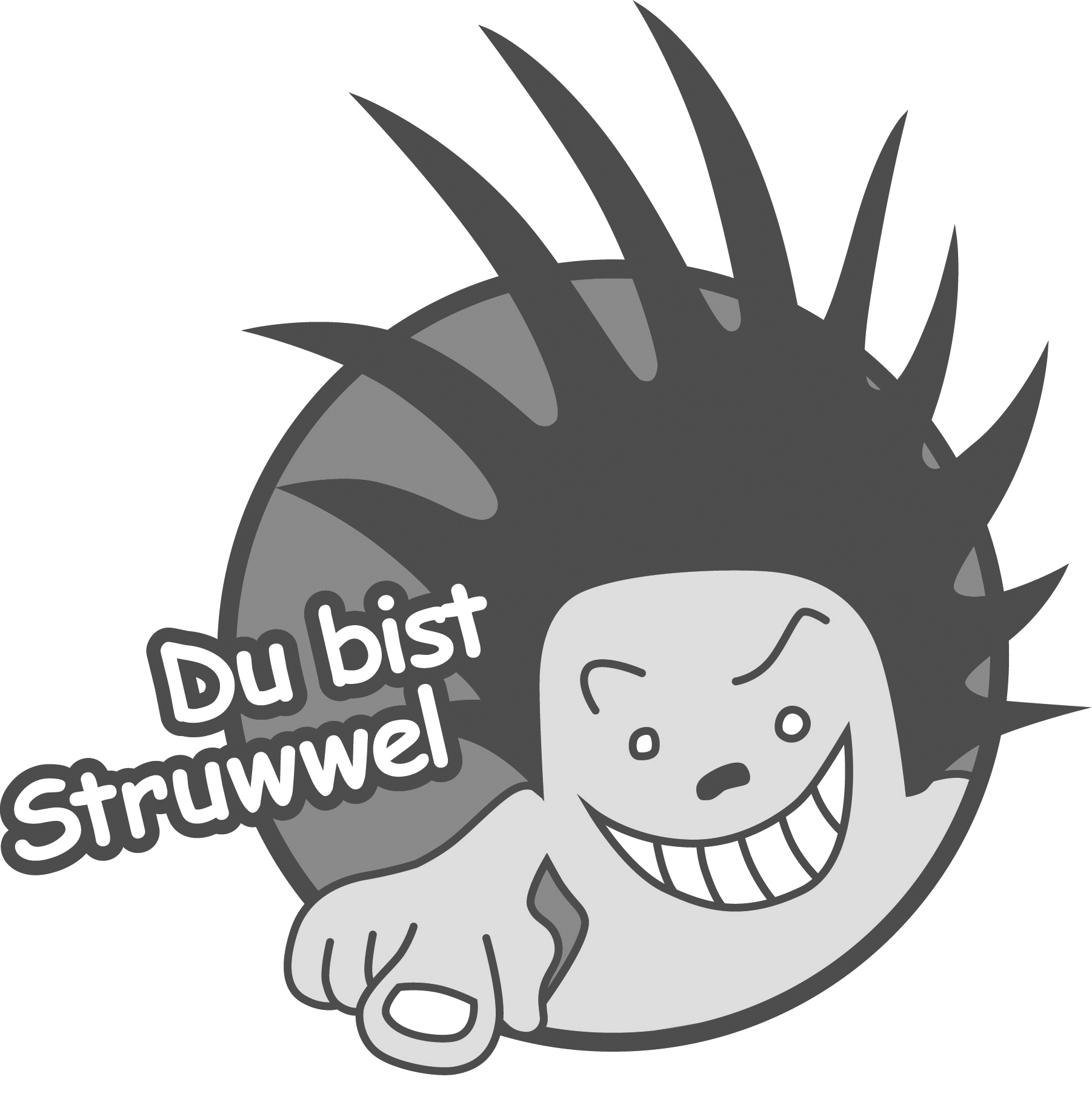 AufsichtspflichtübertragungJugend- und Kulturtreff StruwwelpeterHiermit melde ich mich o. meine/n Tochter/Sohn/SchutzbefohleneName, Vorname; Straße, Hausnr.PLZ, Wohnort                                                                                                                             	Geburtsdatum                                     ___________________________________________________Erziehungsberechtigter 	  ___________________________________________________Krankenkasse                             ___________________________________________________zu der vorgesehenen Aktion des Jugend- und Kulturtreffs Struwwelpeter :Übernachtunsparty im Struwwelpeteram      29.- 30. 6.2019	   von   18 Uhr  bis   ca. 12 Uhr (Sonntag)         an. Im Notfall soll folgende Person benachrichtigt werden (Name und Telefonnummer):Folgende Informationen über den/die Teilnehmer/in bitte angeben bzw. ankreuzen:Auf folgende Besonderheiten muss geachtet werden:Krankheiten/Allergien:__________________________________________Medikamente:_________________________________________________Essgewohnheiten(z.B veganer):___________________________________Sonstiges:____________________________________________________Zecken dürfen im Notfall entfernt werden und Nebenwirkung davon sind bekanntjaneinDie Aktion ist für den Teilnehmer kostenlos! Sollte man jedoch ohne triftigen Grund (z.B. Krankheit, Trauerfall, etc.) nicht an der Fahrt teilnehmen können, müssen  die durch die Anmeldung entstandenen Unkosten von 10 €  selbst getragen werden. Die Rechnung wird seitens des Struwwelpeters an den Teilnehmer oder bei Minderjährigen an die Erziehungsberechtigten gestellt.Den pädagogischen Mitarbeitern des Jugend- und Kulturtreffs Struwwelpeter wird die Aufsicht über die minderjährigen Teilnehmer  während dem genannten Zeitraum erteilt. Die Aufsichtspersonen der Aktion tragen keine Haftung für Personen- oder Sachschäden an den Teilnehmern. Für verursachte Schäden durch die Teilnehmer haften die gesetzlichen Vertreter. Sollte die Aktion früher oder später beendet werden müssen, werden die Erziehungsberechtigten per Telefon informiert.  Wir bitten darum, über den gesamten Zeitraum per Telefon erreichbar zu sein. DatenschutzerklärungDaten und TelefonIch bin damit einverstanden, dass meine o.g. Daten gespeichert werden und zur Kommunikation im Rahmen des jeweiligen Ausfluges genutzt werden dürfen. Ich bin damit einverstanden, dass meine Daten  langfristig im Struwwelpeter (z.B. zur Kommunikation mit Eltern bei zukünftigen Aktivitäten) gespeichert werden. Bilder von Veranstaltungen, Ausflügen und Aktionen Ich bin damit einverstanden, dass Bilder von gemeinsamen Aktionen veröffentlicht werden dürfen (z.B. Zeitung, Internet, hier Facebook, Instagram, Homepage des Struwwelpeter, Jahresbericht des Struwwelpeter Kronach)Name in Druckbuchstaben, Datum und Unterschrift des Erziehungsberechtigten